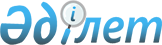 О проекте Указа Президента Республики Казахстан "О проведении в 2007 году Года Казахстана в Украине"Постановление Правительства Республики Казахстан от 20 декабря 2006 года N 1225



      В целях дальнейшего укрепления и развития казахстанско-украинских отношений Правительство Республики Казахстан 

ПОСТАНОВЛЯЕТ

:



      1. Внести на рассмотрение Президента Республики Казахстан проект Указа Президента Республики Казахстан "О проведении в 2007 году Года Казахстана в Украине".



      2. Признать утратившим силу 
 постановление 
 Правительства Республики Казахстан от 10 марта 2006 года N 151 "О проекте Указа Президента Республики Казахстан "О проведении в 2006 году Года Казахстана в Украине".



      3. Настоящее постановление, вводится в действие со дня подписания.

      

Премьер-Министр




      Республики Казахстан





 


О проведении в 2007 году Года Казахстана в Украине



      В целях активизации сотрудничества, укрепления связей между Республикой Казахстан и Украиной в экономической, научно-технической и гуманитарной сферах и выполнения договоренностей, достигнутых в ходе встреч Президента Республики Казахстан и Президента Украины, 

ПОСТАНОВЛЯЮ

:




      1. Провести в 2007 году Год Казахстана в Украине.




      2. Правительству Республики Казахстан сформировать Организационный комитет по подготовке и проведению в 2007 году Года Казахстана в Украине и обеспечить финансирование указанного мероприятия.




      3. Контроль за исполнением настоящего Указа возложить на Администрацию Президента Республики Казахстан.




      4. Настоящий Указ вводится в действие со дня подписания.

      

Президент




      Республики Казахстан


      Астана, Акорда, 2006 года



      N

					© 2012. РГП на ПХВ «Институт законодательства и правовой информации Республики Казахстан» Министерства юстиции Республики Казахстан
				